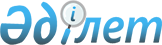 О дополнительных мерах по предупреждению и ликвидации последствий чрезвычайных ситуаций природного и техногенного характера
					
			Утративший силу
			
			
		
					ПОСТАНОВЛЕНИЕ Президента Республики Казахстан от 8 июня 1993 г. N 1218. Утратило силу - Указом Президента РК от 9 января 2006 года N 1696 (U061696) (вводится в действие со дня подписания)



      Принимая во внимание возможность возникновения катастрофических природных и техногенных явлений, которые могут привести к большим человеческим жертвам, значительным материальным потерям, и в целях обеспечения безопасности населения, снижения ущерба национальному достоянию, подготовки к устойчивой работе народного хозяйства Республики Казахстан в условиях чрезвычайных ситуаций ПОСТАНОВЛЯЮ: 



      1. Считать вопросы предотвращения чрезвычайных ситуаций, вызываемых промышленными авариями, катастрофами, стихийными бедствиями, и снижения ущерба от их последствий приоритетной областью проведения государственной политики. 



      Руководители органов государственного управления и хозяйствующих субъектов Республики Казахстан несут персональную ответственность за непринятие своевременных мер по защите жизни и здоровья людей, сохранности экономического потенциала государственного сектора экономики. 



      2. Кабинету Министров Республики Казахстан совместно с главами областных, Алматинской и Ленинской городских администраций разработать и представить на утверждение в срок до I октября 1993 г. проект долгосрочной государственной программы по предупреждению и действиям в чрезвычайных ситуациях, предусмотрев в первоочередном порядке: 



      проведение в сейсмически опасных регионах республики работ по обеспечению сейсмической устойчивости зданий, сооружений, особенно детских дошкольных учреждений, школ, больниц, поликлиник, объектов социально-культурного назначения с массовым пребыванием людей и других объектов; 



      укрепление аварийно-спасательной службы Республики Казахстан, укомплектование ее требуемой численностью и оснащение необходимой техникой, специальным оборудованием, средствами для ведения неотложных аварийно-спасательных работ, а также оказание медицинской помощи населению при возникновении стихийных бедствий, аварий и катастроф; 



      создание запасов материально-технических, продовольственных и медицинских резервов, гарантирующих первоочередное обеспечение жизнедеятельности населения в районах возможных чрезвычайных ситуаций природного и техногенного характера; 



      активизацию научных исследований по проблемам формирования, распространения опасных природных и техногенных явлений, разработке методов их расчета, прогноза, предупреждения, меры контроля и средства защиты населения; 



      проведение широкомасштабной разъяснительной работы среди всех категорий населения по обучению правилам и порядку действий при угрозе и возникновении чрезвычайных ситуаций; 



      обеспечение постоянной готовности к немедленному использованию систем связи и оповещения населения, информационно-управляющей системы при чрезвычайных ситуациях, их оснащение и развитие; 



      подготовку проектов законодательных актов для правового обеспечения Республиканской системы по предупреждению и действиям в чрезвычайных ситуациях; 



      развитие международного сотрудничества в области проблем, связанных с предупреждением и ликвидацией последствий чрезвычайных ситуаций.



     3. Кабинету Министров Республики Казахстан:



     в 2-месячный срок разработать и утвердить порядок финансового и материально-технического обеспечения мероприятий в области  предупреждения промышленных аварий, катастроф, стихийных бедствий и ликвидации их последствий;



     подготовить предложения о расширении полномочий и повышении статуса Государственной комиссии Республики Казахстан по чрезвычайным ситуациям.

           Президент



      Республики Казахстан     

					© 2012. РГП на ПХВ «Институт законодательства и правовой информации Республики Казахстан» Министерства юстиции Республики Казахстан
				